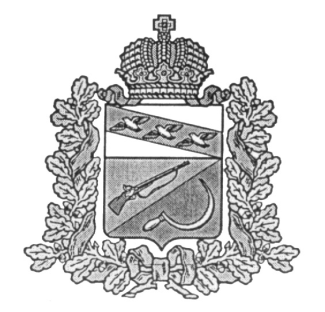 СОБРАНИЕ ДЕПУТАТОВПРИГОРОДНЕНСКОГО СЕЛЬСОВЕТАЩИГРОВСКОГО РАЙОНА Р Е Ш Е Н И ЕОт 31 марта  2023г.  № 23-75-7                                           О внесении изменений и дополнений  в Устав муниципального образования«Пригородненский сельсовет»Щигровского района Курской области         В целях приведения в соответствие с действующим законодательством Устава муниципального образования «Пригородненский сельсовет» Щигровского района Курской области, принятого Решением Собрания депутатов Пригородненского сельсовета Щигровского района от 27 мая 2005 года № 16 (с изменениями и дополнениями) (далее – Устав сельсовета), руководствуясь пунктом 1 части 1 статьи 17 Федерального закона от 06 октября 2003 года № 131-ФЗ «Об общих принципах организации местного самоуправления в Российской Федерации» (с изменениями и дополнениями), пунктом 1 части 1 статьи 22 Устава сельсовета, Собрание депутатов Пригородненского сельсовета Щигровского районаРешило:I.Внести в Устав сельсовета следующие изменения и дополнения:1. В абзаце 2 части 5 статьи 9 «Местный референдум» слова «Назначенный судом местный референдум организуется Избирательной комиссией Пригородненского сельсовета Щигровского района,» заменить словами « Назначенный судом местный референдум организуется избирательной комиссией, осуществляющей подготовку и проведение выборов в органы местного самоуправления Пригородненского сельсовета, местного референдума,".2. Часть 3 статьи 10 «Муниципальные выборы» признать утратившей силу.3. В статье 11 «Голосование по отзыву депутата Собрания депутатов Пригородненского сельсовета Щигровского района, Главы Пригородненского сельсовета Щигровского района»:а) в части 4 слова «организует Избирательная комиссия Пригородненского сельсовета Щигровского района в порядке» заменить словами «организует избирательная комиссия, осуществляющая подготовку и проведение выборов в органы местного самоуправления Пригородненского сельсовета, местного референдума в порядке»;б) в части 5:- слова «Инициативная группа обращается в Избирательную комиссию Пригородненского сельсовета Щигровского района с ходатайством» заменить словами «Инициативная группа обращается в избирательную комиссию, организующую подготовку и проведение выборов в органы местного самоуправления Пригородненского сельсовета, местного референдума с ходатайством»;- слова «Избирательная комиссия Пригородненского сельсовета Щигровского района со дня получения ходатайства» заменить словами «Избирательная комиссия, организующая подготовку и проведение выборов в органы местного самоуправления Пригородненского сельсовета, местного референдума со дня получения ходатайства».4. В статье 24 «Статус депутата Собрания депутатов Пригородненского сельсовета Щигровского района»:а) п.п. 10 части 4 дополнить новым абзацем следующего содержания:«В соответствии с федеральным законодательством полномочия депутата Собрания депутатов Пригородненского сельсовета Щигровского района прекращаются досрочно решением Собрания депутатов Пригородненского сельсовета Щигровского района в случае отсутствия депутата Собрания депутатов Пригородненского сельсовета Щигровского района без уважительных причин на всех заседаниях Собрания депутатов Пригородненского сельсовета Щигровского района в течение шести месяцев подряд.»;б) части 5-1,5-2,6,7 признать утратившими силу.5. Части 6.7.8. статьи 29 «Глава Пригородненского сельсовета Щигровского района» признать утратившими силу.6. Главу 6.1. «Избирательная комиссия Пригородненского сельсовета Щигровского района» признать утратившей силу.7. Статью 33.2 «Избирательная комиссия Пригородненского сельсовета Щигровского района» признать утратившей силу.8. Часть 4 статьи 36 «Статус муниципального служащего Пригородненского сельсовета» изложить в следующей редакции:«4.Муниципальный служащий Пригородненского сельсовета в соответствии с федеральным законодательством в период прохождения муниципальной службы обязан соблюдать запреты и ограничения, установленные Федеральным законом от 02 марта 2007 года № 25-ФЗ «О миуниципальной службе в Российской Федерации», иными федеральными законами.».9. В статье 42 «Составление проекта бюджета»:а) часть 2 изложить в следующей редакции: «2. Проект бюджета Пригородненского сельсовета составляется и утверждается сроком на три года (очередной финансовый год и плановый период) в соответствии с муниципальным правовым актом Собрания депутатов Пригородненского сельсовета Щигровского  района.»;б) часть 3 признать утратившей силу.10. В части 1 статьи 43 «Порядок внесения проекта решения о бюджете на рассмотрение Собрания депутатов Пригородненского сельсовета Щигровского района и его рассмотрение» слова «вносит проект решения о бюджете на очередной финансовый год (очередной финансовый год и плановый период)» заменить словами «вносит проект решения о бюджете на очередной финансовый год и плановый период».11. В статье 44 «Исполнение местного бюджета»: а) в наименовании слова «местного бюджета» заменить словами «бюджета Пригородненского сельсовета»;б) части 1 слова «местного бюджета» заменить словами «бюджета Пригородненского сельсовета»;12. Части 1, 2 статьи 48 «Муниципальные заимствования» изложить в следующей редакции:«1. В соответствии с Бюджетным кодексом Российской Федерации  Пригородненский сельсовет осуществляет муниципальные внешние заимствования, а также муниципальные внутренние заимствования (далее – муниципальные заимствования).2. От имени Пригородненского сельсовета право осуществления муниципальных заимствований в соответствии с Бюджетным кодексом Российской Федерации принадлежит Администрации Пригородненского сельсовета Щигровского района.».13. Статью 59 «Приведение нормативных правовых актов органов местного самоуправления Пригородненского сельсовета в соответствие с настоящим Уставом» дополнить абзацем следующего содержания:«Изменения, внесенные Решением Собрания депутатов Пригородненского  сельсовета Щигровского  района от 31 марта 2023 года № 23-75-7  в часть 4 статьи 24 «Статус депутата Собрания депутатов Пригородненского  сельсовета Щигровского района», не распространяются на правоотношения, возникшие до 01 марта 2023 года, исчисление предусмотренного срока начинается не ранее указанной даты.».II. Главе Пригородненского сельсовета Щигровского района представить настоящее Решение в Управлении Минюста России по Курской области в порядке, предусмотренном федеральным законом.III. Обнародовать настоящее Решение после его государственной регистрации на информационных стендах, расположенных:1-й – здание Администрации Пригородненского сельсовета Щигровского района;2-й – здание ФАПа  в д. Козловка;3-й – здание отделения «Почта России» в д. Куликовка.IV. Настоящее Решение вступает в силу после официального обнародования после его государственной регистрации, за исключением части II, которая вступает в силу со дня подписания настоящего Решения.Председатель Собрания депутатовПригородненского сельсоветаЩигровского района                                                          С.Ю.ДокукинаГлава  Пригородненского сельсоветаЩигровского района                                                           В.И.Воронин